UZNESENIA OBECNÉHO ZASTUPITEĽSTVA OBCE ZÁKAMENNÉ – mimoriadne zasadnutie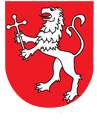  ZO DŇA  23. 09. 2021Uznesenie č.  83/2021Obecné zastupiteľstvo Obce Zákamenné dňa 23. septembra 2021schvaľujeprogram rokovania obecného zastupiteľstva bez zmien a doplnkov.                               Hlasovanie:     Potrebné kvórum :  nadpolovičná väčšina prítomných		Mgr. Peter Klimčík, v.r.	                                                                                       	    starosta obceUznesenie č.  84/2021Obecné zastupiteľstvo Obce Zákamenné  dňa 23. septembra 2021schvaľujezmenu rozpočtu obce k 30.09.2021 podľa prílohy „Zmena rozpočtu obce k 30.09.2021“.Bežné príjmu budú zvýšené o sumu 26 000,00 € z dôvodu zapojenia poskytnutých dotácii do rozpočtu. Kapitálové príjmy budú navýšené o sumu 50 000,00 €, čo je dotácia z MPSVaR SR na výstavbu detského ihriska. Príjmové finančné operácie nebudú upravované.Bežné výdavky obce budú zvýšené celkom o 26 000,00 €, a to v programe 1.2.2 na reštaurovanie malieb v kaplnkách na kalvárii v sume 25 000,00 € a programe 5.2 Požiarna ochrana v sume 1 000,00 € údržbu vozidiel. Kapitálové výdavky budú navýšené o 50 000,00 € a zároveň budú vykonané presuny medzi jednotlivými akciami. V programe 1.2.1 budú zvýšené výdavky v sume 55 000,00 € na akcii Detské ihrisko – Vrchná Mrzačka v rámci projektu zabezpečenie plnenia funkcie rodiny. V programe 1.2.2 budú znížené výdavky na akcii nadstavba Materskej školy v sume 26 000,00 €, ktoré budú presunuté na akciu Renovácia kalvárie v sume 18 000,00 €, na akciu Detské ihrisko-Vrchná Mrzačka v sume 5 000,00 € a na rozšírenie kamerového systému na zbernom dvore suma 3 000,00 €. Z akcie Rekonštrukcia vodojemu VK budú presunuté prostriedky na akciu Oplotenie odberných objektov pri vodojeme Vyšný koniec a v sume 8 000,00 € do programu 1.2.1. V rámci podnikateľskej činnosti nebude vykonaná žiadna zmena.V rozpočtovej organizácii – Základná škola bude navýšený rozpočet na strane príjmov o sumu 2 439,00 € z dôvodu príspevku od Metodicko-pedagogického centra. Bežné výdavky budú navýšené o sumu 2 439,00 € v programe 3.1 Predškolská výchova.Hlasovanie:     Potrebné kvórum :  nadpolovičná väčšina prítomných		Mgr. Peter Klimčík, v.r.	                                                                                       	    starosta obceUznesenie č.  85/2021Obecné zastupiteľstvo Obce Zákamenné  dňa 23. septembra 2021schvaľujepredĺženie nájmu v bytovom dome na Ulici Podkamenné s.č. 53/20 byt č. 4 rodine Mgr. Michaely Volentierovej v termíne do 31.12.2022.Hlasovanie:     Potrebné kvórum :  nadpolovičná väčšina prítomných		Mgr. Peter Klimčík, v.r.	                                                                                       	    starosta obceZa:9Ferdinand Belicaj, Marek Beňuš, Karol Fedor, Ing. Jozef Florek, Milan Grofčík, Pavol Hrčkuľák, PhDr. Andrej Janoťák, Ing. Eduard Kakus, Ing. Peter KlimčíkProti:0Zdržal sa:0Neprítomní:2Ing. Michal Ferenčík, PhD., Miroslav Koleň Za:6Marek Beňuš, Karol Fedor, Milan Grofčík, PhDr. Andrej Janoťák, Ing. Eduard Kakus, Ing. Peter KlimčíkProti:1Ing. Jozef FlorekZdržal sa:2Ferdinand Belicaj, Pavol HrčkuľákNeprítomní:2Ing. Michal Ferenčík, PhD., Miroslav KoleňZa:9Ferdinand Belicaj, Marek Beňuš, Karol Fedor, Ing. Jozef Florek, Milan Grofčík, Pavol Hrčkuľák, PhDr. Andrej Janoťák, Ing. Eduard Kakus, Ing. Peter KlimčíkProti:0Zdržal sa:0Neprítomní:2Ing. Michal Ferenčík, PhD., Miroslav Koleň